PHIẾU ĐĂNG KÝ THAM DỰ Cuộc thi “UNIIC Demo Day 2024” tại IndonesiaKính gửi: Ban Tổ chức Cuộc thiHọ và tên cá nhân/ trưởng nhóm dự án: ………………………….……….....................Sinh ngày: ………………………….   Mã số SV:............................	Số CCCD/CMND: .................................. Ngày cấp:..../...../..........Số Passport:.............................................. Ngày hết hạn:..../...../..........Ngành học/Lớp/Khóa: 	Địa chỉ liên hệ:	Điện thoại: …………………….…… Email: …….…….……….….……….…….Là đại diện cho nhóm tác giả của dự án dự thi: (tên dự án) ………………………………………...................................................................................................................................................................................................................................................................................................................................................................Ngày nộp đơn đăng ký sáng chế/bảo hộ sở hữu trí tuệ (nếu có):.....................................Ngày dự án dự thi được bộc lộ công khai lần đầu ở trong nước hoặc ở nước ngoài (nếu có):............................................……………………………………….……..............Các đồng tác giả/ thành viên nhóm (tối đa 04):Dự án dự thi thuộc lĩnh vực: (đánh dấu X vào lĩnh vực tương ứng)- Công, Nông, lâm, ngư nghiệp				[  ]- Y tế							[  ]- Giáo dục, đào tạo						[  ]- Dịch vụ, du lịch						[  ]- Khoa học, công nghệ 					[  ]- Kinh tế                        					[  ]- Các lĩnh vực khác (ghi rõ): 	Các tài liệu gửi kèm: (đánh dấu X vào các tài liệu nộp tương ứng)Bản thuyết minh dự án								[   ]Mô hình, hiện vật, sản phẩm mẫu 						[   ]Tài liệu chứng minh đăng ký sáng chế/bảo hộ sở hữu trí tuệ (nếu có)	[   ]Tài liệu chứng minh việc bộc lộ công khai (nếu có)				[   ]Các tài liệu khác (ghi cụ thể)						 	[   ]  ....................................................................................................................  ..................................................................................................................... ..................................................................................................................... Tôi/chúng tôi đăng ký tham dự cuộc thi “UNIIC Demo Day 2024” và cam đoan dự án dự thi là sở hữu của chúng tôi; các tài liệu gửi kèm theo là hoàn toàn phù hợp với bản gốc mà chúng tôi đang lưu giữ. Tôi/chúng tôi xin chịu trách nhiệm trước Ban Tổ chức Cuộc thi và pháp luật về cam đoan của mình.Cần Thơ, ngày…….tháng ……năm 20....Người dự thi/Trưởng nhóm(ký, ghi rõ họ tên)CỘNG HÒA XÃ HỘI CHỦ NGHĨA VIỆT NAMĐộc lập - Tự do - Hạnh phúc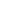 STTHọ và tênMSSV Ngành họcSố passportNgày hết hạnChữ ký1234